What’s Happening at  REIA – , 2024______ REIA Main Meeting
_______ at 5:30PM
Location:__________Real Estate Sale
of the Century
Unlocking the Secret to Buying REOs Before They Hit MLS, Creating Instant Cash by Flipping, and Hundreds of Thousands Down the Road with the “Rent Smart” Lease Purchases
with Andy HellerRSVP Online Now ________ or Pay $_____ at the Door.“I have no idea what the stock market is going to do in the next month or six months from now. I do know that the American economy, over a period of time, will do very well, and people who own a piece of it will do well.” ~ Warren Buffett, Investor ExtraordinaireSo where should investors find and buy pieces of the American Economy as Warren Buffett recommends?According to the Wall Street Journal:“Buyers are likely to do better with bank-owned properties — sometimes called “real estate owned” houses, or REOs.”Are there signs today that REOs will be spiking again in the future? According to Auction.com, what we are seeing today are the first signs of tomorrow’s opportunity as…4th quarter 2022 – 4th quarter 2023:60-day mortgage delinquencies are up 11% (3 year high)Foreclosure starts are up a whopping 23% Every real estate investor who has been around a while recalls the crazy discounts available in 2009 – 2012. The best deals were all REOs (bank-owned foreclosures), and before the crazy discounts then, like now, mortgage delinquencies rose dramatically.RSVP Now and Join Us  _____ REIA Main Meeting  on ___day, _____ from 5:30PM-9PM at the________ located at ___________ with our special guest speaker, Andy Heller who is a nationwide expert in both REOs and Lease/Options!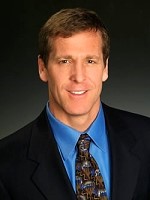 Andy will get you ready for this upcoming rise in REOs so you can be one of those investors to cash in as REOs rise to record levels in the coming months ahead.Andy’s going to share his secrets on buying Bank-Owned properties for just pennies on the dollar. Andy’s entire investment strategy has been recommended by Fortune Magazine as one of the TOP 5 Wealth Building Strategies for Real Estate Investors. So you will not only learn how to find the deals, but how to flip for quick cash and rent your properties in days or weeks and sell WITHOUT DISCOUNTING.You will be completely floored by the information Andy shares, and the utter simplicity of his investment strategy. Beginners will love it too and seasoned investors will immediately appreciate the opportunity Andy’s strategy offers them today.If you’re ready to learn, Andy will share his secrets and teach you…Why Fortune Magazine recognizes Andy’s “Buy Low, Rent Smart, Sell High” model as one of the the TOP 5 Wealth Building Strategies for Real Estate Investors.Why and how an investors can make enormous profits buying bank-owned foreclosures for pennies on the dollar!How to buy Bank-Owned Foreclosures as “Pocket Listings” BEFORE they are listed on MLS, before anyone else has a chance to buy them.How to rent your properties in days or weeks, not months by “Renting Smart”.How to sell for top dollar WITHOUT paying real estate commissions.Answers to your questions and much more!Learn how his students are earning 6 figure incomes today and how you can too! RSVP Now!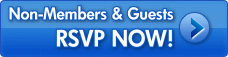 You’ll also hear about a few of Andy’s students such as:Hans van der Kolk bought a business with the money he made from Andy’s system, then returned to real estate investing and made $168,000 on his first three deals!Following Andy’s step-by-step system, Richard Lamberi bought 2 bank-owned foreclosures in his first 30 days and 7 in his first 8 months!Wally Fetrow and his son, with no experience, flipped their first REO and made $28,000. Their next two REOS they have Lease Optioned with Andy’s “Rent Smart System.”John Adams was building a new home, and could not sell his primary residence in 10 months. In less than two months, John and his family were looking at the frightening thought of having two mortgages to cover. Two weeks after implementing Andy’s Rent Smart program, he lease/purchased his home (that he could not sell in 10 months) at a positive cash flow. John has done two more lease/purchases since.RSVP Now and join us at _______ REIA to LEARN what these students KNOW and you can enjoy the same results!_______ REIA Members Can Attend for no charge.
Guests Can RSVP Online Now for $___ or Pay $___ at the Door.About Andy HellerNeither Andy Heller nor his real estate partner Scott Frank, ever intended to become full time real estate investors. However, in their approximately 70 years of combined real estate investing, they have developed a long-term real estate investing strategy that has allowed them to make millions while minimizing their time, effort and headaches.On a part-time basis Andy and Scott have purchased more properties than many full-time real estate investors. How is that possible?Their “Buy Low, Rent Smart, Sell High” strategy, is a simple, lucrative, and scalable wealth generating method. You can use it to buy one home, or dozens. Andy and Scott are living proof that it can be done, and it does not take a lot of money or a lot of time….just the desire to make it happen.FORTUNE MAGAZINE recognized the “Buy Low, Rent Smart, Sell High” program among the top five real estate wealth building strategies. After the Fortune recognition, requests came in for Andy and Scott to speak and teach others what they have learned during their real estate investing career. Shortly thereafter Andy and Scott formed their educational company called “Regular Riches”. Andy and Scott selected the name “Regular Riches” to show that “regular guys” and “regular gals” just like them can achieve real estate riches.Looking at where today’s real estate market is and where it is likely heading, we reached out to Andy since he is an old friend who is a recognized national expert in both REOs and Lease/Options. Both investment strategies look to be among the greatest opportunities for real estate investors in the coming years. Andy has helped countless people in their efforts to realize their dreams, and he is ready to share his knowledge to put you on the road to real estate riches.*Meeting Day Agenda5:00 PM – Doors Open5:00 to 9:00 PM –